الاولمبياد للشباب على اسم الكولونيل ايلان رامون وطاقم كولومبيا 2014-2013بموضوع: علم الفلك واستكشاف الفضاءمسابقة انترنتيهتطوير ألمسابقة د.ديانا لاوفير , د. يجئال بات – ايل ,  د.روني معلمترجمة المسابقة للعربية أ.رياض غرةمدة المسابقة: ابتداء من يوم الاحد الموافق 6.10.2013 حتى يوم الاثنين 7.10.13 في الساعة الخامسة مساءاً .بمبنى النموذج وتوزيع الدرجات : في هذا النموذج ثلاثة اقسام :القسم الاول – 72 درجةالقسم الثاني – 24 درجةالقسم الثالث – 4 درجاتتعليمات خاصة:يجب تحميل وحفظ الملف في الحاسوب الشخصي . الصفحات من 8-11 في ألملف هي ورقة الاجابات .في"ورقة ألإجاباتيجب ملئ تفاصيل المشاركين (في الجدول) .في القسم الاول – يجب الاشارة الى الجواب الاكثر ملائمة (مثال :بواسطة تغيير لون الحرف او تغيير لون الخلفية)في القسم الثاني-يجب الاجابة على كل سؤال بحدود سطرين حتى اربعة اسطر .في القسم الثالث -يجب الاجابة على الموضوع الذي اخترته بحدود 10 اسطر .يجب ارسال ورقة الاجابات في البريد الالكتروني  Adi.Dagan-Dadush@weizmann.ac.il                              او بالفاكس 08-9378394 , أولمبياد أيلان رمون ـ للمدارس الإعدادية.للمزيد من التفاصيل يجب التوجّه إلى عدي داجان, هاتف رقم:  08-9378430. القسم الاول : عليكم الاجابة على 18 سؤالاً التي امامكم . كل اجابة صحيحة تمنحك  4 درجات - المجموع 72 درجة .لكل سؤال توجد اجابه واحدة فقط . يجب اختيار الاجابه الاكثر ملائمة .مرفق ورقه اجابات عليك ان تسجل فيها تفاصيل القسم , وان تشير بدائرة حول الاجابات الصحيحة , وان تسجل الحرف الخاص بالا جابه .الاسئلة :القسم الثاني:اجب باختصار على جميع  الاسئله من 1 حتى 4. كل اجابه كاملة تمنحك 6 درجات. مجموع الدرجات لهذا القسم 24 درجه .ما هو هدف التجربة ميدكس (MEIDEX) والتي اجريت داخل المكوك الفضائي كولومبيا?صفوا باختصار مبنى المكوك الفضائي وما هي افضليتة على المركبة الفضائية.ما هو مخطط HR وماذا يصف? ما هي الاكتشافات الهامه للبعثات فويجرVoyager ?القسم الثالث:اكتبوا مقدار نصف صفحه.يمكن اضافة رسم ايضاحي او  صوره. اجابه كاملة تمنحك 4 درجات. صفوا واحده من المفاهيم-المصطلحات-الفلكيه التاليه:المجرات,كواكب سيارة خارج النظام الشمسي ,الثقوب السوداء ,عملية الانفجار العظيم ,تشكيل  النظام الشمسي.بالنجاح!الأولمبياد على اسم الكولونيل إيلان رمون وطاقم كولومبيا - 2014في موضوع: علم الفلكورقة إجابات للمسابقة الإنترنيتية- المرحلة الأولى:تفاصيل المشاركينפרטי המשתתפים (בשפה העברית):القسم الأوّل:لكلّ سؤال إجابة واحدة فقط. يجب اختيار الإجابة الأكثر ملاءمة. في ورقة ألإجابات يجب وضع دائرة حول الإجابات الصحيحة وكتابة حرف الإجابة. القسم الثاني اجيبوا باختصار السؤال 1:السؤال 2:السؤال 3:السؤال 4: القسم الثالثاجيبوا باختصارالمركب الاساسي للنجوم هو: ثاني اوكسيد الكربونهيدروجينماء هيليومNASA/ESA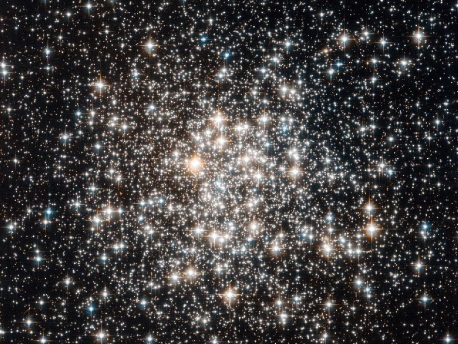 الكواكب السيارة الغازية العملاقة هي:المشتري ،زحل ، ايريس ، بلوتوالمشتري ، المريخ ، اورانوس ، نبتونزحل ، تيتان ، اوربا ، ايوالمشتري ، زحل ، اورانوس ، نبتون NASA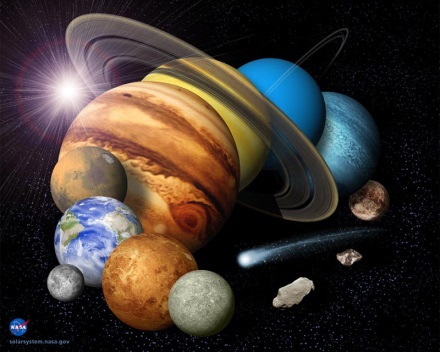 مجموعة نجوم كوكبة الجبار(اوريون) تُرى في ساعات المساء في الشتاءفي الصيفلا تُرى هذه المجموعه من الكرة الارضيةتُرى هذه المجموعه فقط عند الغروب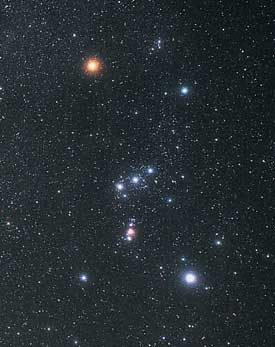 ما هو العامل المشترك بين النجمين منكب الجوزاء وقلب العقرب؟كلاهما نجمان نابضان كلاهما عملاقان احمرانكلاهما نجمان مستعران (סופר נובות)يتواجد النجمان على التسلسل الرئيسيNASA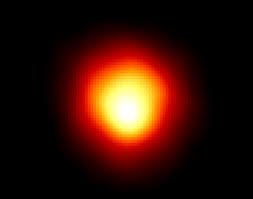 اشر الى الجملة الصحيحة: في مجموعة النجوم (الابراج)تبعد جميع النجوم  نفس البعد عن الكرة الارضيةجميع النجوم من نفس الرتبة الطيفيةلكل نجم من افراد المجموعة توجد كواكب سيارةيشكل افراد المجموعة شكلا خياليا في السماء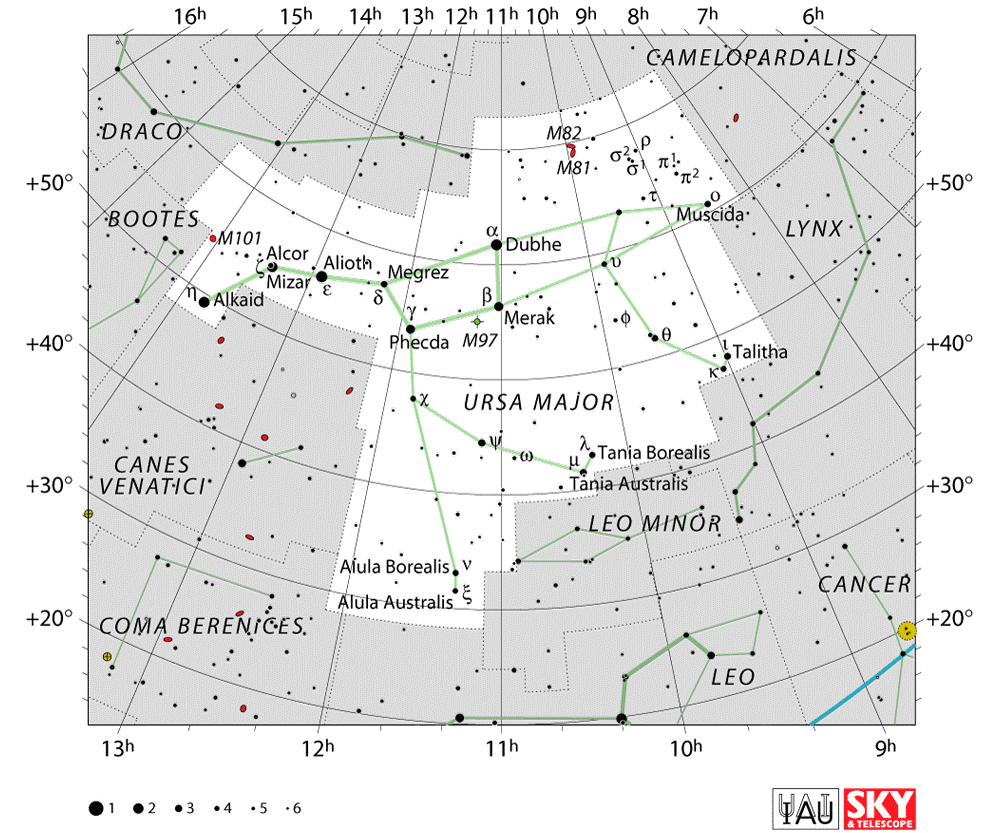 المكان المفضل على الكرة الارضية لتنصيب تلسكوب يعمل بمجال الضوء المرئي هو: قرب المحيطفي البحر الميت في مكان مرتفع وجافعلى خط الاستواء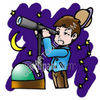 تدعى الزهرة توأم الكرة الارضية بسبب:درجة حرارتهاكبرهاسرعة دورانهااتجاه دورانهاNASA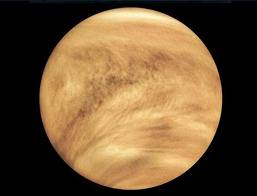 أي من بين النجوم الاتية يرى الاكثر تألقا  في السماء?الشعري اليمانيةالنجم القطبيالدبرانرجل الجبارNASA, H.E. Bond and E. Nelan (Space Telescope Science Institute, , ); M. Barstow and M. Burleigh (, ); and J.B. Holberg ()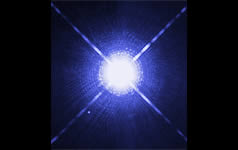 تتواجد المركبة الفضائية كاسيني (Cassini) بالقرب من :زحلالمريخالقمرالزهرة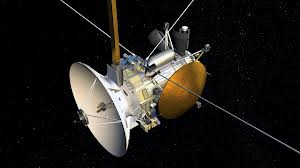 NASAالهدف الاساسي لمهمة المركبة كيوريوسيتي (Curiosity )  للمريخ هي: قياس القمم الجليدية والثلج الجافاستكشاف الغلاف الجوي العلوي للمريخ فحص تركيب البراكين امكانية وجود حياةNASA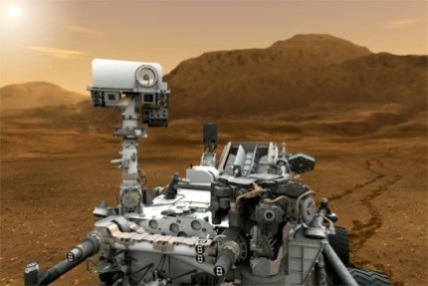 المهمة الرئيسيه للمكوك كولومبيا كان بحث العواصف الترابية .متى تتواجد اغلب العواصف الترابية في اسرائيل?  كل السنهفي الشتاءفي المواسم الانتقالية   في الصيف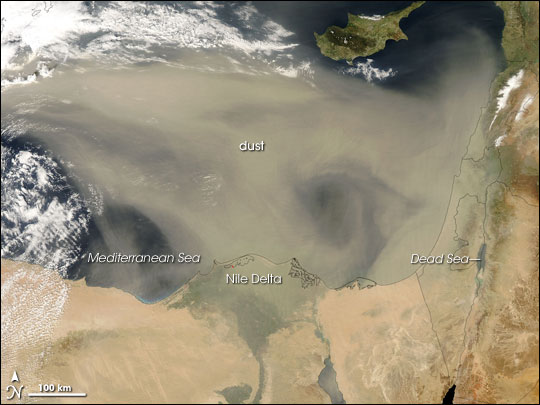 NASAالاشعاعات الخلفية:اشعاعات امواج المايكرو من الانفجار العظيم اشعاعات نتيجة درجة حرارة نجم عملاق احمراشعاعات ناتجة عن درجة حرارة في مركز الشمسسحابة اورطEuropean Science Agency, Planck Collaboration 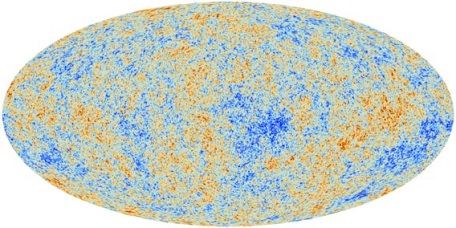 بعثات ابولو (Apollo) الى القمر جلبت الى الكرة الارضية صخور منها تعلمنا ان القمر تكون بالطريقة التالية:جزء من الكرة الارضية انفصل عنها وتحول الى قمر في اعقاب تصادم جسم صخري كبير بالكرة الارضية تطايرت اجزاء صخرية الى الفضاء وتبلورت الى قمراصطدام مذنب بالكرة الارضية وانحرف عن مساره وتحول الى قمراصطدم مذنب بكوكب المريخ وانحرف عن مساره وتحول الى قمر NASA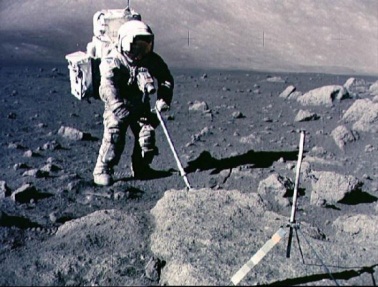 اليونانيون هم الاوائل الذين دمجوا علم الفلك مع الرياضيات . اي من القيم التالية لم يقيسوها?نصف قطر الكرة الارضيةكتلة الكرة الارضية البعد عن الشمس نصف قطر القمر 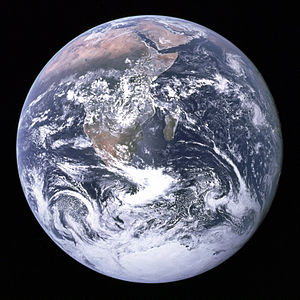 NASAاي من الجمل الاتية غير صحيحة:جميع الكواكب تتحرك حول الشمس بنفس الاتجاه جميع الكواكب تتحرك حول محورها بنفس الاتجاهلأورانوس ونبتون تركيب مشابه الكواكب الغازية اكبر من الكواكب الارضية http://solarsystem.nasa.gov/planets/ 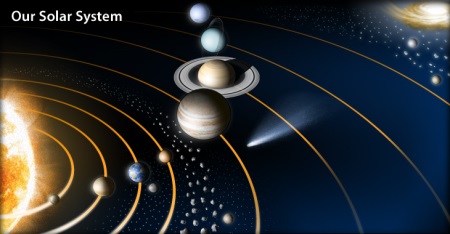 البعد بين القمر والكرة الارضية يزداد  في السنة تقريبالا يتغير اطلاقاالقمر يقترب من الارض بمقدار  في السنة البعد يتغير حسب النشاط الشمسيNASA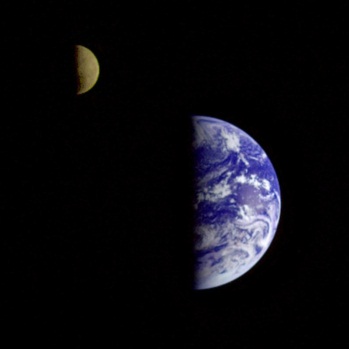 بواسطة زاوية اختلاف المنظر (parallax) يمكن قياس كتلة الكواكب البعد عن النجوم القريبة البعد عن اشباه النجوم –الكويزرات- درجة حرارة النجوم 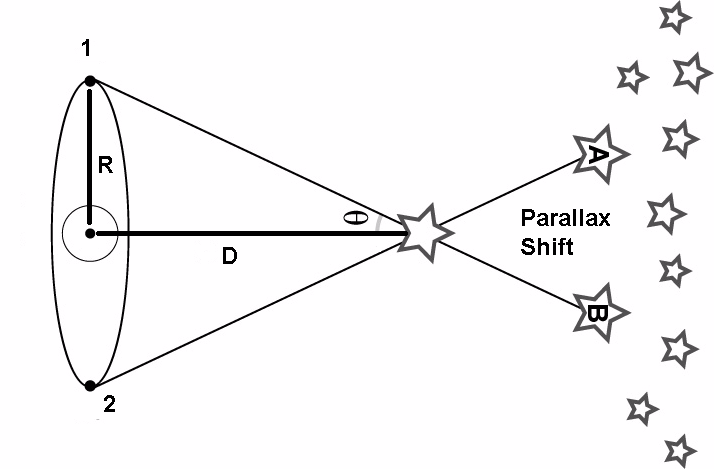 NASAما هي الكويكبات قريبة الارض (NEO)? اجسام في حزام كوبر (Kuiper Belt)اجسام المتواجدة بين المريخ والمشترياجسام تسقط الى داخل الشمساجسام تمر بالقرب من الارض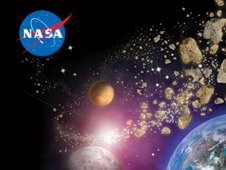 اسم المدرسة: عنوان المدرسة: اسم المفتش اللوائي:الاسم الشخصي واسم عائلة ألمعلم المعلّمة: هاتف المدرسة:الهاتف الخلوي للمعلم المعلّمة: البريد الإلكتروني للمعلم المعلّمة: وصف المجموعة المشاركة: الصفّ السابعالصفّ الثامنالصفّ التاسعالدورةعدد طلاّب ألصف المجموعة: שם בית הספר כתובת בית הספרשם מפקח מחוזי במקצוע מו"טשם פרטי ושם המשפחה של המורהטלפון בית הספר:טלפון נייד של מורהדוא"ל של מורהתיאור הקבוצה המשתתפתכיתה ז'כיתה ח'כיתה ט'חוגמספר תלמידים בכיתה/ קבוצה:رقم السؤالالإجاباتالإجاباتالإجاباتالإجاباتحرف الاجابهملاحظاتأبجدأبجدأبجدأبجدأبجدأبجدأبجدأبجدأبجدأبجدأبجدأبجدأبجدأبجدأبجدأبجدأبجدأبجد